Безопасность малыша - советы родителям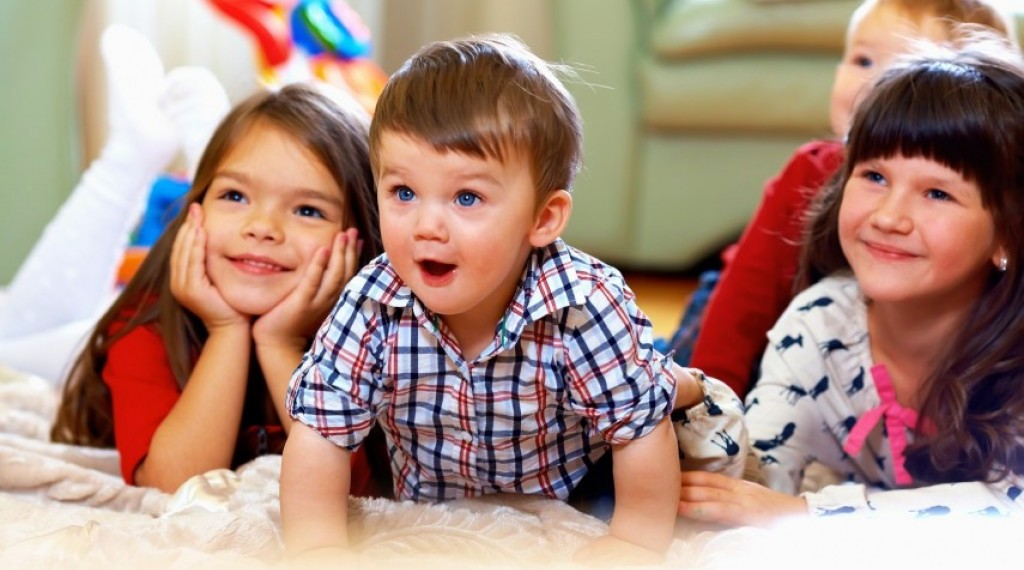 Уважаемые взрослые, даже если ваш ребенок смотрит мультики - пусть он делает это с пользой для себя.  Мы представляем вам список мультфильмов, которые иллюстрируют различные темы безопасности. В легко их найдете на просторах интернета. В серию вошли мультфильмы для детей дошкольного и младшего школьного возраста из "Смешариков", "Фиксиков", "Спасика",  "Три котенка" и "Аркадия Паровозова"Список мультфильмов, рекомендованных МЧСБезопасное поведение в большом городе: Смешарки: "Безопасное место"Смешарки: "Зебры в городе"Смешарки: "Метро"Три котенка: "Служит для почты ящик почтовый" Спасик: "Спасик в городе"Аркадий Паровозов: "Классики", "Качели" Аркадий Паровозов: "Незнакомец -2", "Прятки"Аркадий Паровозов: "Не касайтесь железных предметов"Аркадий Паровозов: "В магазине", "В транспорте" "В метро"Безопасное поведение дома: Смешарки: "Игры с огнем"Смешарки: "Тушение электроприборов" (2 части) Смешарки: "Невеселые петарды" Три котенка: "Коробок - шершавый бок"Три котенка: "В проводах гуляет ток"Три котенка: "Газ - невидимка"  Три котенка: "А возьму -ка я пилу, ножницы и нож"Три котенка: "Океан в ванной"Спасик: "Спасик на пожаре" Фиксики: "Фен" Фиксики: "Короткое замыкание" Фиксики: "Термометр" Фиксики: "Электрочайник" Фиксики: "Микроволновка" Аркадий Паровозов: "Газ", "Спички" Аркадий Паровозов: "Лекарство", "Уборка"Аркадий Паровозов: "Не залезать на подоконник"Аркадий Паровозов: "Незнакомец", Обогреватель"Безопасное поведение зимой: Смешарки: "Опасные сосульки" Смешарки: "На тонком льду"Смешарки: "Как не замерзнуть от холода" Аркадий Паровозов: "Остерегайтесь сосулек"Безопасное поведение летом: Смешарки: "Опасные игрушки"Смешарки: "Место для купания" Смешарки: "За бортом" Три котенка: "Знай цветные правила"Три котенка: "Мы так не играли"Три котенка: "Не пойдем одни к реке"Спасик: "Спасик на природе" Аркадий Паровозов: "Лес",  "Молния"Аркадий Паровозов: "Не отплывайте далеко от берега"http://mchs.gov.by